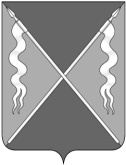 Р Е Ш Е Н И ЕСОВЕТА ЛЕНИНГРАДСКОГО СЕЛЬСКОГО ПОСЕЛЕНИЯЛЕНИНГРАДСКОГО РАЙОНАот 2 марта 2023 года                                                                                               № 8станица ЛенинградскаяО внесении изменений в решение Совета Ленинградского сельского поселения Ленинградского районаот 27 ноября 2019 года № 76 «О земельном налоге»В соответствии с Федеральным законом Российской Федерации от 6 октября 2003 года № 131-ФЗ «Об общих принципах организации местного самоуправления в Российской Федерации», главой 31 Налогового кодекса Российской Федерации, Указом Президента Российской Федерации от 21 сентября 2022 года № 647 «Об объявлении частичной мобилизации в Российской Федерации» Совет Ленинградского сельского поселения Ленинградского района р е ш и л: 1. Внести в решение Совета Ленинградского сельского поселения Ленинградского района от 27 ноября 2019 года № 76 «О земельном налоге» следующие изменения:1) дополнить пункт 5 решения подпунктами 11-13 следующего содержания:«11) граждан Российской Федерации - призванных в соответствии с Указом Президента Российской Федерации от 21 сентября 2022 года № 647 «Об объявлении частичной мобилизации в Российской Федерации» (далее-Указ Президента РФ) на военную службу по мобилизации в Вооруженные Силы Российской Федерации (далее-мобилизованные лица);12) граждан Российской Федерации, поступивших в добровольческие формирования, содействующих выполнению задач, возложенных на Вооруженные Силы Российской Федерации (далее-лица, являющиеся участниками добровольческих формирований);13) членов семей погибших (умерших) граждан Российской Федерации при выполнении задач, возложенных на Вооруженные Силы Российской Федерации, мобилизованных лиц, лиц, являвшихся участниками добровольческих формирований в отношении земельных участков для ведения личного подсобного хозяйства, индивидуального жилищного строительства, садоводства, огородничества или животноводства, а также дачного хозяйства.Для целей настоящего решения к членам семей мобилизованных лиц и лиц, являвшихся участниками добровольческих формированиях, относятся:родители, проживавшие совместно с ними;супруга (супруг);несовершеннолетние дети;дети старше 18 лет, ставшие инвалидами до достижения ими возраста    18 лет;дети в возрасте до 23 лет, обучающиеся в образовательных организациях по очной форме обучения;лица, находившиеся на иждивении мобилизованных лиц и лиц, являвшихся участниками добровольческих формирований.»;2) дополнить решение пунктом 5.1. следующего содержания:«5.1. Льготы предусмотренные для категорий граждан, указанных в подпунктах 11-12 пункта 5 настоящего решения, применяются на период прохождения мобилизованным лицом военной службы по мобилизации в Вооруженных Силах Российской Федерации, участия лица, являющегося участником добровольческих формирований, в выполнении задач, возложенных на Вооруженные Силы Российской Федерации, в период мобилизации и до последнего числа 3-го месяца, следующего за месяцем окончания периода частичной мобилизации, объявленной в соответствии с Указом Президента РФ, или увольнения мобилизованного лица с военной службы по основаниям, установленным Указом Президента РФ, прекращения участия в добровольческом формировании.».	2. Отделу по организационно-правовой и кадровой политике администрации Ленинградского сельского поселения Ленинградского района (Кузнецов С.Б.) обеспечить размещение настоящего решения на официальном интернет-портале Администрации Ленинградского сельского поселения Ленинградского района (www.adminlenposel.ru).3. Контроль за выполнением настоящего решения возложить на комиссию Совета Ленинградского сельского поселения по вопросам экономики, бюджета, налогам и имущественных отношений (Красуля Н.Е.).	4. Настоящее решение вступает в силу со дня его официального опубликования и распространяется на правоотношения, возникшие с 1 января 2022 года. Глава Ленинградского сельского поселенияЛенинградского района                                                            И.С. СкоробогаченкоПредседатель СоветаЛенинградского сельского поселенияЛенинградского района                                                                  А.А. Калашников